Resample Masks (D:\mritool\DPABI_V6.0_210501\Templates\BrainMask_05_91x109x91.img) to the resolution of functional images.Warning: Directory already exists.> In DPABISurf_run>makeF%5/F% (line 913)  In parallel_function>make_general_channel/channel_general (line 929)  In remoteParallelFunction (line 38) 	 Extracting ROI signals...Reading images from "E:\fmri_example\dpbai\DemoData\DemoRaw\DemoData1\FunVoluW\sub-Sub002\sub-Sub002_task-rest_space-MNI152NLin2009cAsym_res-2_desc-preproc_bold.nii.gz" etc.	 Extracting ROI signals finished, elapsed time: 33.7188 seconds.	 Extracting ROI signals...Reading images from "E:\fmri_example\dpbai\DemoData\DemoRaw\DemoData1\FunVoluW\sub-Sub001\sub-Sub001_task-rest_space-MNI152NLin2009cAsym_res-2_desc-preproc_bold.nii.gz" etc.	 Extracting ROI signals finished, elapsed time: 33.1563 seconds.Regressing out covariates for subject sub-Sub002 .Reading images from "E:\fmri_example\dpbai\DemoData\DemoRaw\DemoData1\FunVoluW\sub-Sub002\sub-Sub002_task-rest_space-MNI152NLin2009cAsym_res-2_desc-preproc_bold.nii.gz" etc.	Regressing Out Covariates...Regressing out covariates for subject sub-Sub001 .Reading images from "E:\fmri_example\dpbai\DemoData\DemoRaw\DemoData1\FunVoluW\sub-Sub001\sub-Sub001_task-rest_space-MNI152NLin2009cAsym_res-2_desc-preproc_bold.nii.gz" etc.	Regressing Out Covariates.....................................................................................................................................................................................................Error using y_RegressOutImgCovariates (line 153)Out of memory. Type HELP MEMORY for your options.Error in DPABISurf_run>(parfor body) (line 926)            [Covariables] =            y_RegressOutImgCovariates([Cfg.WorkingDir,filesep,FunSessionPrefixSet{iFunSession},Cfg.StartingDirName_Volume,filesep,Cfg.SubjectID{i}],CovariablesDef,'_Covremoved','');Error in DPABISurf_run (line 797)        parfor i=1:Cfg.SubjectNumError in DPABISurf_Pipeline>pushbuttonDPABISurfRun_Callback (line 1698)[Error, Cfg]=DPABISurf_run(handles.Cfg);Error in gui_mainfcn (line 95)        feval(varargin{:});Error in DPABISurf_Pipeline (line 42)    gui_mainfcn(gui_State, varargin{:});Error in @(hObject,eventdata)DPABISurf_Pipeline('pushbuttonDPABISurfRun_Callback',hObject,eventdata,guidata(hObject))Error while evaluating UIControl CallbackDocker设置：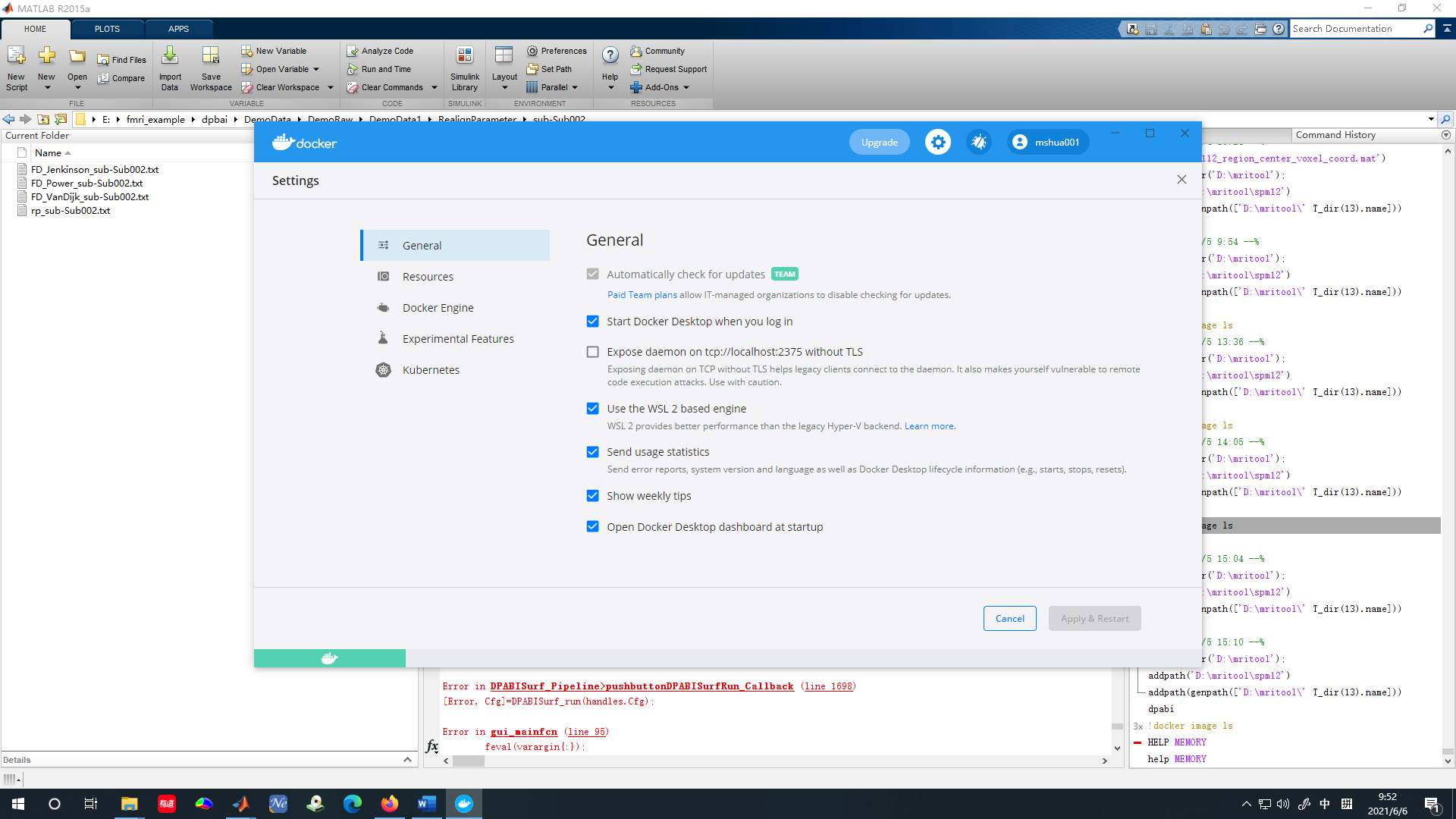 Dockers的设置使用的推荐的WSL2模式，没有用Hyper—V的方式，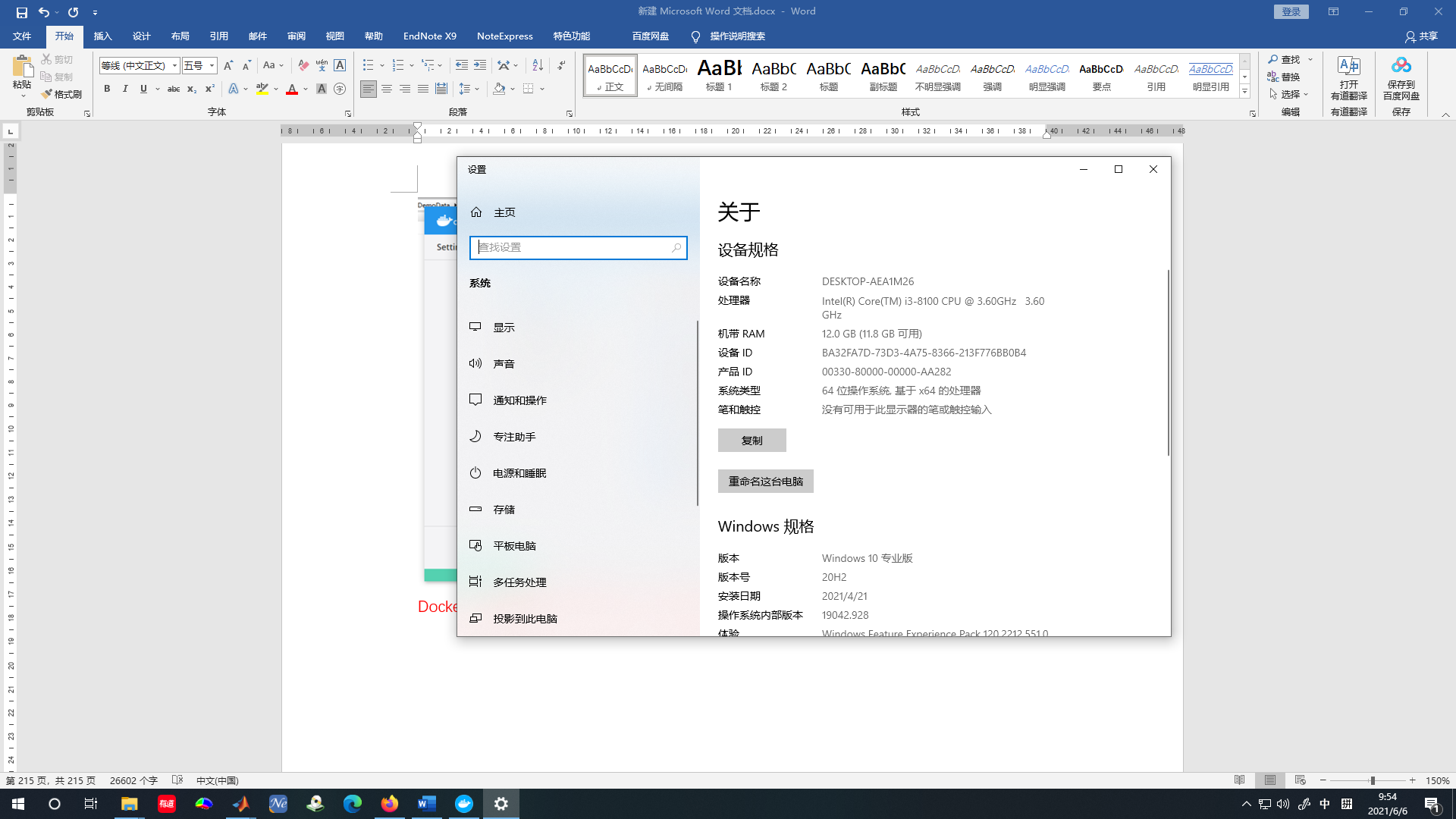 Matalb用的是2015b